Зезюля Г.Н., учитель истории и обществознания МБОУ «Петрушинская СОШ»РЕАЛИЗАЦИЯ ПРОГРАММЫ СМЫСЛОВОГО ЧТЕНИЯ НА УРОКАХ ИСТОРИИ И ОБЩЕСТВОЗНАНИЯ. МЕТОДЫ И ПРИЕМЫ                    «Плохое чтение — как замазанное грязью окошко, через которое ничего   не видно»  Сухомлинский В. А».               В России, так же как и во многих странах мира, наблюдается процесс падения уровня читательской культуры населения. Большое количество детей и подростков в России сегодня читает мало, либо читает иначе, т.е. не так, как хотели бы этого родители и педагоги. Современный мир столкнулся с новыми культурными и социальными вызовами. «Клиповое»  мышление современных подростков не приспособлено для смыслового чтения. Дети перестают читать и понимать тексты, размышлять над ними. Следовательно, школа должна целенаправленно создавать образовательное пространство, формирующее метапредметное умение смыслового чтения, как привычных нам текстов, так и умение воспринимать, критически относиться к иным текстам (схемы, изображения, музыка, видео и т.п.). Ежедневно педагоги нашей школы сталкиваются с проблемой недостаточно глубокого понимания учащимися различных текстов, будь то учебное задание на уроке или в экзаменационном тесте, неумением обучающихся найти в тексте ключевые слова, интерпретировать текст, выявить ключевую проблему, поднятую автором и т. д. Получая новую информацию, ученики должны научиться рассматривать ее с различных точек зрения, делать выводы относительно ее ценности и точности. Школа работает над реализацией программы смыслового чтения.   Решать данные проблемы позволяет технология развития критического мышления, в основе которой лежит  система  работы с текстом.Данная технология стала известна в России с 1997 года. Технология предполагает методы, помогающие усиливать рефлексивные механизмы в учебной деятельности. Критическое мышление означает мышление оценочное, открытое мышление, развивающееся путем наложения новой информации на жизненный личный опыт. Особенности  концептуальных подходов этой технологии:- не объем знаний или количество информации является целью образования, а то, как ученик умеет управлять этой информацией: искать, наилучшим способом присваивать, находить в ней смысл, применять в жизни;- не присвоение «готового» знания, а конструирование своего, которое рождается в процессе обучения.Технология критического мышления дает ученику:
- повышение эффективности восприятия информации;
- повышение интереса,  как к изучаемому материалу, так и к самому процессу обучения;
- умение критически мыслить;
- умение ответственно относиться к собственному образованию;
- умение работать в сотрудничестве с другими;
- повышение качества образования учеников;
- желание и умение стать человеком, который учится в течение всей жизни.Структура технологии РКМЧП, разработанная американскими педагогами Дж. Стил, К. Меридитом и Ч. Темплом, предполагает следующие этапы.Стадия вызова.Основными функциями, реализуемыми на стадии вызова, являются: мотивационная (побуждение к работе с новым информационным материалом, стимулированием интереса к теме); информационная (актуализация имеющихся знаний по теме); коммуникационная (бесконфликтный обмен представлениями, идеями, мнениями).Приемы, используемые на стадии вызова:Прием «Притча».Пример. Можно использовать при проведении уроков обществознания в 8 классе по темам «Мораль», «Моральный выбор – это ответственность».Маленький фонарщикВ те времена, когда фонари зажигали огнем, по улицам каждый вечер ходили фонарщики и приносили свет в каждый переулочек. В то время жил маленький фонарщик, он был низенького роста, невзрачный старичок. Каждый вечер он ходил по переулкам и чиркал спичкой по своей подошве, зажигая фонари, каждая темная улочка становилась светлей обычного.Семьи у него не было, он был тихий, незаметный, люди, живущие рядом, не знали о нем ничего; дети насмехались, обзывая карликом, а взрослые называли лодырем, поэтому он предпочитал выходить на улицу только по вечерам, зажигать фонари, а после любоваться ночным небом. Каждый раз, чиркая спичкой по подошве, маленький фонарщик уменьшался в росте. Однажды к нему подошел незнакомец и спросил: “Как ты можешь так жить? Ведь ты совсем исчезнешь, ты для людей не жалеешь жизни, а они ничего взамен, лишь оскорбления. Несправедливо, неправильно”. На что он ответил: “Если я не буду зажигать фонари, то люди останутся без света. А как же они без света? Если кто ночью пойдет по темной улице, разве он дойдет до дома? Так до утра и будет блуждать. Справедливо разве? А свет на улице будет, тот человек до дома дойдет, а в глубине души спасибо скажет, и мне спокойней будет”.Так и продолжал маленький старичок чиркать спичкой по подошве и уменьшаться, пока вовсе не исчез. Никто и не заметил, что не стало маленького пожилого человечка, только все сразу заметили, что вечерами стало очень темно.Прием   «Бортовой журнал»Бортовые журналы – обобщающее название различных приемов обучающего письма, согласно которым учащиеся во время изучения темы записывают свои мысли.                                                    На уроке обществознания в 10 классе по теме  « Культура и духовная жизнь  общества». Учащимся предлагается  записать в левой части таблицы всё, что они   знают  на данный момент о культуре.В ходе урока учащимся  следует заполнять правую часть таблицы.Приём   “Корзина идей, понятий, имен”.  Это прием организации индивидуальной и групповой работы учащихся на начальной стадии урока, когда идет актуализация имеющегося у них опыта и знаний. Он позволяет выяснить все, что знают или думают ученики по обсуждаемой теме урока. На доске можно нарисовать значок корзины, в которой условно будет собрано все то, что все ученики вместе знают об изучаемой теме. Например, на уроке изучения «глобализация » можно предложить учащимся высказать, что такое «Глобализация», причины и последствия  появления данного явления, привести примеры.Итак, в случае успешной реализации стадии вызова у детей возникает мощный стимул для работы на следующем этапе.  Приём : “Вопросительные слова”.Универсальный прием ТРКМ, направленный на формирование умения задавать вопросы, а также может быть использован для актуализации знаний учащихся по пройденной теме урока. Учащимся предлагается таблица вопросов и терминов по изученной теме или новой теме урока. Необходимо составить как можно больше вопросов, используя вопросительные слова и термины из двух столбцов таблицы.Пример. Урок истории по теме: «Крещение Руси. Владимир Святославич»II стадия      Осмысление содержания:- получение новой информации;-корректировка учеником поставленных целей обучения.Существуют эффективные приемы работы с текстовой информации, которые позволяют не только быстрее осваивать прочитанную информацию, но и способствуют развитию творческого мышления. Приём Фишбоун  . “Fish bone” – «рыбья кость». В «голове» этого скелета обозначена проблема, которая рассматривается в тексте. На самом скелете есть верхние и нижние косточки. На верхних косточках  ученики отмечают причины возникновения изучаемой проблемы. Напротив верхних косточек располагаются нижние, на которых ученики по ходу чтения выписывают факты, отражающие суть, факты. Использование приема «фишбоун» возможно как для работы с небольшими по объему текстами, так и с текстами, в которых содержится значительное количество информации. Может быть, работа индивидуальная или групповая.Пример, на уроках обществознания при изучении темы «Наука» в 8 или в 10 классе составляется «скелет темы». В голове указывается ключевое понятие «наука», на верхних косточках «функции науки», можно «учреждения науки», на нижних косточках указываем особенности научного знания, а в хвостике – вывод: ответственность ученых за свои открытия (этика). Вот что получается.  Прием «Толстые и тонкие вопросы».  Тонкий вопрос предполагает однозначный краткий ответ. Где? Когда? Что? Кто?Толстый вопрос предполагает ответ развернутый.  Каковы последствия ? В чем состоят различия?Пример. По теме урока "Церковный раскол" можно предложить детям задать толстый и тонкий вопрос. Тонкий вопрос. Кто был автором церковной реформы?  Кто такие раскольники?Толстый вопрос. Какие причины церковного раскола можете назвать? Данные приемы позволяют сохранить активность ученика, делают чтение осмысленным.III стадия  Рефлексия:-размышление, рождение нового знания;-постановка учеником новых целей обучения.Приём Кластер («гроздь») – выделение смысловых единиц текста и графическое их оформление в определенном порядке в виде грозди. Кластеры могут стать ведущим приемом и на стадии вызова, рефлексии, так и стратегией урока в целом. Кластер – графический прием систематизации материала. Наши мысли уже не громоздятся, а «гроздятся», т.е. располагаются в определенном порядке. При подготовке кластера работа с учебником развивается по такому плану:прочесть текст учебника и выделить в нем большие и малые смысловые единицы;после обсуждения и уточнения формулировок смысловых блоков на листе бумаги в прямоугольных рамках записать принятые названия;на основе текста учебника вокруг каждой рамки в кружках кратко вписать сведения, соответствующие смысловым блокам;попытаться установить связи между отдельными блоками и соединить их стрелками;на основе других источников или после обсуждения в группе дополнить кластеры новыми «веточками» - сведениями, отсутствующими в учебнике, но необходимыми для представления данной проблемы.Правила очень простые. В центре – это наша тема, а вокруг нее крупные смысловые единицы. Система кластеров охватывает большее количество информации, чем мы получаем при обычной работе. Этот прием имеет большой потенциал на стадии рефлексии: исправление неверных предположений в предварительных кластерах, заполнение их на основе новой информации. Пример.  Урок обществознания в 6 классе по теме:  “ Межличностные отношения”.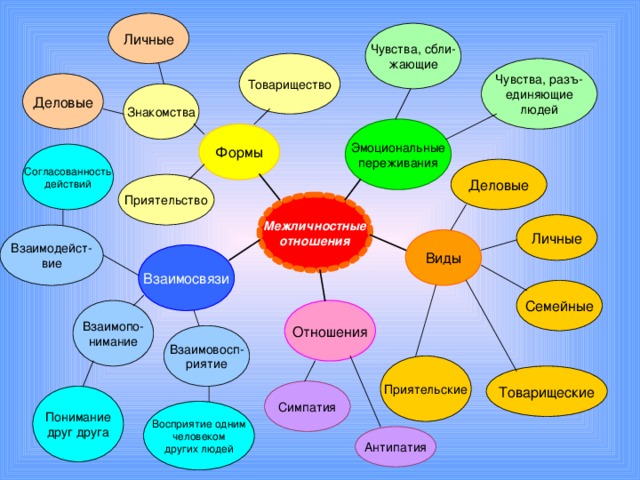 Прием «Реставрация». Пример. Урок истории в 8 классе по теме «Эпоха дворцовых переворотов».Заполните пропуски в тексте.
28 января 1725 г. после продолжительной болезни ____________ скончался, не успев назначить преемника. Выдвинувшиеся при Петре I представители новой знати, заручившись поддержкой гвардейских полков, возвели на престол его жену _________________, но практически власть оказалась в руках _________________, сподвижника Петра I. После смерти сей особы в 1727 г. императором, согласно ее завещанию, был провозглашен внук Петра I - _________________. В январе 1730 г. во время очередной охоты он простудился и скоропостижно умер. В ходе обсуждения возможных кандидатов на престол выбор членов ____________________________ пал на курляндскую герцогиню _____________________, дочь брата Петра I – Ивана Алексеевича. В глубокой тайне были составлены кондиции, т.е. условия вступления на престол. Однако данная особа впоследствии разорвала предложенные ей кондиции, провозгласила себя самодержавной императрицей и учредила в 1731 г. новый верховный государственный орган - ____________________. В условиях всеобщего недовольства Бироном фельдмаршалу Миниху без особого труда удалось совершить очередной дворцовый переворот, который в ноябре 1740 г. лишил Бирона прав регента. Регентом была провозглашена мать ____________________ Анна Леопольдовна. Переворот не мог удовлетворить интересы широких кругов русского дворянства, так как все еще руководящее положение в государстве сохранялось за немцами. Во время очередного переворота, совершенного 25 ноября 1741 г. в пользу дочери Петра I ____________________, которая процарствовала 20 лет (1741 – 1761), были арестованы воцарившиеся на престоле представители Брауншвейгской семьи. Последним правителем эпохи дворцовых переворотов стал ___________________, успев процарствовать всего 186 дней. (Кабинет министров, Елизавета Петровна, А. Г. Разумовский, П. И. Шувалов, Петр III,  Екатерина I, Верховный тайный совет,
Анна Иоанновна, Петр I, Иван VI Антонович, Петр II, А. Д. Меншиков, Сенат).Пример. Урок обществознания по теме «На пути к жизненному успеху». Заполните пропуск в схеме.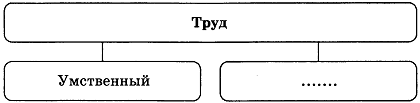 Заполните пропуск в таблице.При использовании данного приема учитель формирует  у учащихся навыки составления опорных схем, преобразования текстовой информации в различные знаковые системы.Прием «Синквейн".В переводе с французского слово «синквейн» означает стихотворение, состоящее из пяти строк, которое пишется по определенным правилам. В чем смысл этого методического приема? Составление синквейна требует от ученика в кратких выражениях резюмировать учебный материал, информацию, что позволяет рефлексировать по какому-либо поводу. Правила написания синквейна таковы:На первой строчке записывается одно слово – существительное. Это и есть тема синквейна.На второй строчке надо написать два прилагательных, раскрывающих тему синквейна.На третьей строчке записываются три глагола, описывающих действия, относящиеся к теме синквейна.На четвертой строчке размещается целая фраза, предложение, состоящее из нескольких слов, с помощью которого ученик высказывает свое отношение к теме. Это может быть крылатое выражение, цитата или составленная учеником фраза в контексте темы.Последняя строчка – это слово-резюме, которое дает новую интерпретацию темы, позволяет выразить к ней личное отношение. Понятно, что тема  синквейна  должна быть по возможности эмоциональной.Пример. Тема «Культура», обществознание 10 класс. КультураМатериальная, духовнаяРегулирует, производит, создает.Все виды преобразовательной деятельности человека и её результатыДуховная жизнь     Система работы с текстом способствует развитию критического мышления ученика, так как ребёнок учится осмысливать информацию, т.е. перерабатывать её в своём сознании, отбирать необходимый опыт, объективно оценивать явления, факты, процессы,  выделять существенные признаки, формулировать и решать проблемные вопросы, формировать навыки взаимодействия с другими людьми,   аргументировано отстаивать собственную точку зрения. Ученик, обладающий такими качествами, станет в будущем не только хорошим специалистом, но и человеком, готовым и способным достойно  жить  в открытом обществе, занимать активную гражданскую позицию, самостоятельно определять проблему и искать пути ее решения.Знаю Узнал новое……..Что? ОпределениеКакая? Зачем? Для чего?Вопросительные словаОсновные понятия темыКак?Что?Где?Почему?Сколько?Откуда?Какой?Зачем?Каким образом?Какая взаимосвязь?Из чего состоит?Каково значение?ИнформацияХристианствоМитрополитИскусствоГосударствоВласть Крещение Физический трудДеятельность, связанная с приложением мускульных усилий человека__________Мыслительная деятельность